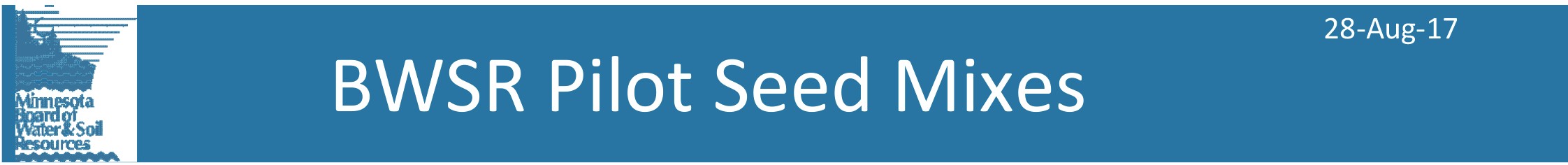 PILOT SEED MIXES:These new "Pilot" seed mixes have been developed for a variety of restoration, conservation and stormwater uses.  Goals were to meet the needs of common project types and to  create direction for emerging topics such as biofuels, buffers, conservation grazing, and pollinators. All of the mixes were developed for specific functions and incorporate  pollinator  habitat  to  the  extent  possible. The mixes will remain as pilot mixes for  a couple years until we understand how they are performing before we work to make them official state mixes. In many cases these mixes should be considered starting points for developing site specific mixes.Note: Oats cover crop is included as a component of these seed mixes with the exception of some wetland mixes where cover species are not necessary. Winter wheat (at a similar rate to oats) may be selected in some cases where germination is needed later in the fall, followed by further green-up the following spring (oats will not come back the follow spring unless it re-establishes from seed).Function:	Wetland	Intent:  For the stabilization and establishment  of deep marsh areas of  wetland  restoration projects.Planting Area:	StatewideSpecialization:Scientific Name	Common Name	Seeds/	Rate	%Mix	%MixLac)	(bt  sgft)  (btwt)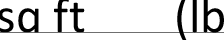 ForbGraminoidSedge